            MARINE CORPS LEAGUE            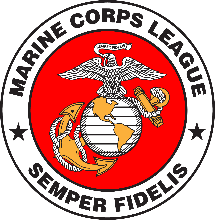                ST CHARLES COUNTY MARINE CORPS LEAGUE DETACHMENT #725                                             SCHOLARSHIP FUND 2024PURPOSE – To grant $1200 Scholarships to qualified applicants who are pursuing full time undergraduate or technical training at an accredited recognized institution.ELIGIBILITY – Spouse, Children, Siblings, Nieces, Nephews, Cousins, Grandchildren, Great Grandchildren, and Stepchildren of an active duty, reserve duty or honorable discharged veteran of the United States Marine Corps, US Navy FMF Corpsman, or US Navy FMF Chaplain. Or a member of the Marine Corps League or Marine Corps League Women’s Auxiliary in good standing. 2.5 Grade Point Average or better on last GPA report. A Graduating Senior from schools located in St. Charles County,  Past Marine Corps League Scholarship Recipient, or a past graduate residing in St. Charles County, Missouri perusing higher education.DEFINITIONS: 	NEW APPLICANT – The applicant has never been awarded a Marine Corps League (St Charles County Marine 	Corps League #725) Scholarship and is a graduating senior or a past graduate residing in St. Charles County, MO. 	 RENEWAL APPLICANT – The applicant is a prior recipient of a Marine Corps League   (St Charles County Marine 	Corps League #725) Scholarship ALL APPLICANTS MUST COMPLY WITH THE FOLLOWING:1. Complete and sign application2. Name and address of financial aid office of the institution enrolled.  If not yet enrolled payment will be made upon proof of enrollment.3. Attach a copy of your Sponsor Service member’s proof of service. (DD214 or Discharge Certificate or Marine Corps League/ Women’s Auxiliary membership #), etc. 4. Certified transcript with Grade point average or Class Ranking 5. 500-word essay describing how the applicant defines Marine Corps values, or an essay of a recent current event where the actions of a person, group or organization epics the Marine Corps motto, Semper Fidelis (Always Faithful).  This can be a local or national news account, a public affair or a personal story.6. Ensure that the information is correct, accurate and legible.                    ST CHARLES COUNTY MARINE CORPS LEAGUE                 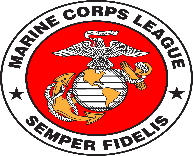                                             DETACHMENT #725 SCHOLARSHIP FUND                                                                                Application 1 APPLICATION TYPE:   NEW_____    RENEWAL_____	       2. DATE: _____/_____/________ 3. NAME: LAST__________________________   FIRST________________________ MI______ 4. ADDRESS: NUMBER AND STREET ________________________________________________ 5. CITY________________________________ 6. STATE ___________ 7. ZIP CODE__________ 8. TELEPHONE # ________________________ 9. EMAIL _______________________________ APPLICANTS SIGNATURE ________________________________________________________ SPONSOR SERVICE MEMBER ELIGIBILTY INFORMATION 13. RELATIONSHIP TO APPLICANT: _________________________________________________ 14. NAME: LAST __________________________FIRST ________________________ MI______        Contact information Phone_______________________________        Address__________________________________________________________________________________ 15. MEMBERSHIP #: _________________________ (Marine Corps League or Auxiliary) IF APPLICABLE HIGH SCHOOL INFORMATION 16. NAME OF HIGH SCHOOL ATTENDING: ______________________________________ 17. ADDRESS: NUMBER AND STREET ___________________________________________ 18. CITY __________________________     19. STATE ___________________     20. ZIP CODE ___________ ALL APPLICATIONS are required to be mailed and post marked by March 15, 2024. St. Charles County Marine Corps League Det# 725PO Box 1362St. Peters, MO 63376-0023All Applications will be the property of the St Charles County Marine Corps League Detachment #725 upon receipt and will not be returned to the applicant. Only completed applications packages as defined will be considered.Only applications received by deadline will be considered.Qualified applications will be evaluated by a selection committee appointed by the officers of the St Charles County   Marine Corps League Detachment #725All decisions by the selection committee are final and will not be subject to review. All rewards will be presented to the institution financial aid office for placement into the student’s account.Please contact the following individuals for any questions regarding scholarship applications toRoy Burke 314-504-0347 or rburke@jblinde.comMark Hoernschemeyer 314-428-3974 or markscmcl@yahoo.com